　　須坂市社会福祉協議会広報紙『助け合い起こしすざか』　　モニターアンケート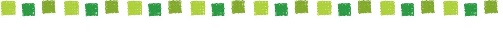 　　　　　月号について		　　　　　氏名　　　　　　　　　　　　　　＊あてはまる箇所に〇、または感想をお願いいたします。１　今月の広報紙の感想を教えてください。読んでいて楽しかった読みやすかった分かりにくかったつまらなかったその他２　良かった記事を教えてください。　　　　　ページの　　　　　　　　　　　　　　　　　　　の記事　　　　　ページの　　　　　　　　　　　　　　　　　　　の記事３　読みにくい記事、または工夫が必要な記事はありましたか。　　　　　ページの　　　　　　　　　　　　　　　　　　　の記事　　　　　ページの　　　　　　　　　　　　　　　　　　　の記事４　良いと思ったレイアウト・写真などがありましたら教えてください。　　　　　ページの　　　　　　　　　　　　　　　　　　　の記事　　　　　ページの　　　　　　　　　　　　　　　　　　　の記事５　お気づきの点、ご意見、社協へのご要望などをお聞かせください。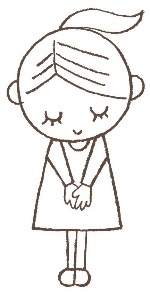 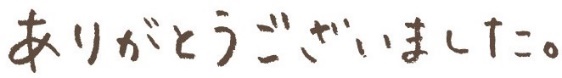 